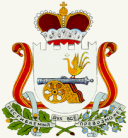 	АДМИНИСТРАЦИЯ ИГОРЕВСКОГО СЕЛЬСКОГО ПОСЕЛЕНИЯХОЛМ-ЖИРКОВСКОГО РАЙОНА СМОЛЕНСКОЙ ОБЛАСТИП О С Т А Н О В Л Е Н И Е17.12.2015г.        № 85 В соответствии со статьей 31 Федерального закона от 2 марта 2007 года № 25-ФЗ «О муниципальной службе в Российской Федерации», Федеральным законом № 131-ФЗ от 06.10.2003г. «Об общих принципах местного самоуправления в Российской Федерации», руководствуясь Уставом Игоревского  сельского поселения, Холм-Жирковского района Смоленской области , Администрация Игоревского сельского поселения Холм-Жирковского района Смоленской области       ПОСТАНОВЛЯЕТ:     1. Утвердить Порядок ведения реестра муниципальных служащих Игоревского сельского поселения  Холм-Жирковского района Смоленской области согласно приложению.2.  Контроль за выполнением настоящего решения оставляю за собой.         Глава муниципального образования       Игоревского сельского поселения       Холм-Жирковского района       Смоленской области                                                                                                              Т.А.СеменоваУТВЕРЖДЕНПостановлением администрацииИгоревского сельского поселенияХолм-Жирковского района Смоленской области  от  17.12.2015 года  № 85                                                                                               Порядокведения реестра муниципальных служащих                                                 Игоревского  сельского поселения                                  Холм-Жирковского района Смоленской области  Общие положения1. Порядок ведения реестра муниципальных служащих Игоревского сельского поселения (далее – Порядок) разработан в соответствии со статьей 31 Федерального закона от 2 марта 2007 года № 25-ФЗ «О муниципальной службе в Российской Федерации», Федеральным законом № 131-ФЗ от 06.10.2003г. « Об общих принципах местного самоуправления в Российской Федерации», Уставом Игоревского сельского поселения.2. Реестр муниципальных служащих Игоревского сельского поселения (далее – Реестр) представляет собой сводный перечень сведений о муниципальных служащих, замещающих должности муниципальной службы в Администрации Игоревского сельского поселения, содержащий их основные анкетно-биографические и профессионально-квалификационные данные.3. Реестр является документом, удостоверяющим наличие должностей муниципальной службы в Администрации Игоревского сельского поселения и фактическое прохождение муниципальной службы лицами, замещающими (или замещавшими) эти должности.4. Сведения, содержащиеся в Реестре, являются основанием для проведения анализа кадрового состава Администрации Игоревского сельского поселения и выработки предложений и рекомендаций по совершенствованию работы с кадрами для главы Игоревского сельского поселения, их структурных подразделений, формирования резерва кадров для замещения должностей муниципальной службы.5. Сведения, внесенные в Реестр, являются конфиденциальной информацией. Их обработка, передача, распространение и хранение осуществляется в соответствии с действующим законодательством Российской Федерации.II. Порядок формирования и ведения Реестра6. Сведения, включаемые в Реестр, формируются  специалистом по работе с кадрами Администрации Игоревского сельского поселения, наделенных правами юридического лица.7. Координация деятельности кадровых служб органов по формированию сведений, включаемых в Реестр, формирование и ведение Реестра возлагается на  Администрацию Игоревского сельского поселения. Должностное лицо, непосредственно осуществляющее ведение Реестра, определяется распоряжением Главы МО Игоревского сельского поселения.8. Основанием для формирования сведений с целью последующего включения их в Реестр является поступление гражданина на муниципальную службу.Включение муниципального служащего в Реестр осуществляется распоряжением Главы Игоревского сельского поселения.10. Муниципальный служащий, уволенный с муниципальной службы, исключается из Реестра в день увольнения.В случае смерти (гибели) муниципального служащего либо признания муниципального служащего безвестно отсутствующим или объявления его умершим решением суда, вступившим в законную силу, муниципальный служащий исключается из Реестра в день, следующий за днем смерти (гибели) или днем вступления в силу решения суда. Исключение муниципального служащего из Реестра осуществляется распоряжением Главы Игоревского сельского поселения.11. Сбор и внесение в Реестр сведений о политической и религиозной принадлежности, о частной жизни муниципальных служащих запрещается. 12. Реестр ведется по форме согласно приложению 1 к настоящему Порядку.13. Сведения о муниципальных служащих для включения в Реестр составляются по форме согласно приложению 2 к настоящему Порядку.14. Сведения об изменениях учетных данных муниципальных служащих составляются по форме согласно приложению 3 к настоящему Порядку.15. Специалист по работе с кадрами обязан ежемесячно по состоянию на первое число каждого месяца представлять в  Администрацию Холм-Жирковского района Смоленской области сведения о муниципальных служащих (приложение 2) и сведения об изменениях учетных данных муниципальных служащих (приложение 3). Указанные сведения представляются на бумажных носителях, подписываются главой Игоревского сельского поселения и заверяются гербовой печатью органа. В случае отсутствия изменений учетных данных представляется письменная информация об этом, подписанная главой Игоревского сельского поселения и заверенная гербовой печатью сельского поселения.16. Реестр один раз в год по состоянию на 01 января составляется на бумажном носителе и утверждается Главой МО Игоревского сельского поселения. Утвержденный Реестр хранится в Администрации Игоревского сельского поселения в течение десяти лет с обеспечением мер, препятствующих несанкционированному доступу к нему, затем передается на архивное хранение в порядке, установленном действующим законодательством и муниципальными правовыми актами.17. Администрация Игоревского сельского поселения ежегодно по состоянию на 01 января составляет список муниципальных служащих, исключенных из Реестра по соответствующим основаниям в истекшем году, по форме согласно приложению 4 к настоящему Порядку. Список составляется на бумажном носителе, подписывается Главой Игоревского сельского поселения и заверяется гербовой печатью Администрации Игоревского сельского поселения. Список хранится в Администрации Игоревского сельского поселения в течение десяти  лет, затем передается на архивное хранение в установленном порядке.18. Сведения из Реестра могут оформляться в виде выписок и справок. Оформленные в установленном порядке выписки и справки являются официальными документами, удостоверяющими факт прохождения конкретным лицом муниципальной службы в Администрации Игоревского сельского поселения.19. Передача сведений из Реестра третьей стороне не допускается без письменного согласия муниципального служащего, за исключением случаев, установленных федеральным законодательством.Передача сведений из Реестра третьей стороне осуществляется по письменному разрешению Главы МО Игоревского сельского поселения либо иного должностного лица, уполномоченного распоряжением Главы МО Игоревского сельского поселения, с соблюдением требований по защите информации, содержащей персональные данные, установленных Трудовым кодексом Российской Федерации, Федеральным законом от         27 июля 2006 года № 152-ФЗ «О персональных данных» и иными нормативными правовыми актами.III. Ответственность20. Глава МО Игоревского сельского поселения и специалист по кадрам  несут дисциплинарную и иную, предусмотренную действующим законодательством, ответственность за недостоверное или несвоевременное представление сведений для формирования и ведения Реестра, а также за несоблюдение требований действующего законодательства по защите информации, содержащей персональные данные.IV. Заключительные положения21. Внесение изменений и дополнений в настоящий Порядок осуществляется в том же порядке, как и его принятие.22. Споры, связанные с ведением Реестра, рассматриваются в соответствии с действующим законодательством.                                                                                                 Приложение 1к Порядку ведения реестра муниципальных служащих          Игоревского сельского поселенияХолм-Жирковского района Смоленской области           УТВЕРЖДАЮ                                                                                      Глава МО Игоревского сельского поселенияХолм-Жирковского районаСмоленской области                                                                                               _________________________                                                                                               «___»_____________ _____ г.РЕЕСТРМУНИЦИПАЛЬНЫХ СЛУЖАЩИХИГОРЕВСКОГО СЕЛЬСКОГО ПОСЕЛЕНИЯХОЛМ-ЖИРКОВСКОГО РАЙОНАСМОЛЕНСКОЙ ОБЛАСТИ Специалист по кадрам Администрации Игоревского сельского поселенияХолм-Жирковского районаСмоленской области	_________________            __________________	      (личная подпись)                     (расшифровка подписи)М.П.                                                                                                Приложение 2к Порядку ведения реестра муниципальных служащих                                              Игоревского  сельского поселения                       Холм-Жирковского района            Смоленской области Сведенияо муниципальном служащемАдминистрации Игоревского сельского поселенияХолм-Жирковского района                                                             Смоленской области Общие сведения1. Фамилия _____________________Имя _________________ Отчество ___________________2. Дата рождения_________________________________________________________________3. Уровень образования ___________________________________________________________                                          (полное среднее, начальное профессиональное, среднее профессиональное высшее профессиональное)Год окончания учебного заведения__________________________________________________Квалификация ___________________________________________________________________Специальность __________________________________________________________________4. Ученая степень ________________________________________________________________                           (кандидат наук, доктор наук)5. Стаж работы по состоянию на   «____»______________ 20___ г.:Общий:	_________дней _____________ месяцев ___________летСтаж муниципальной службы:	_________дней _____________ месяцев ___________летСтаж замещения последней должности:	_________дней ____________ месяцев ________летСтаж работы в органах власти:	_________дней _____________ месяцев ___________ лет2. Прохождение службы6. Вид трудового договора _________________________________________________________7. Срок действия трудового договора ________________________________________________8. Данные о включении в кадровый резерв ___________________________________________3. Аттестация4. Повышение квалификации9. Стажировка в России ___________________________________________________________                                          (организация, дата начала и окончания стажировки)10. Стажировка за рубежом ________________________________________________________                                                       (страна, дата начала и окончания стажировки)5. Профессиональная переподготовка6. Государственные и ведомственные награды, почетные званияГлава МО Игоревскогосельского поселения  Холм-Жирковского районаСмоленской области                                                                                Т.А.СеменоваМ.П.Специалист по кадрам       ________________     _____________       ___________________	           (должность)              (личная подпись)            (расшифровка подписи)                                                                                                Приложение 3к Порядку ведения реестра муниципальных служащих          Игоревского сельского поселения Холм-Жирковского района Смоленской области                                                                                              Сведенияоб изменениях учетных данных муниципальных служащих, включенных в реестр муниципальных служащих Игоревского сельского поселенияХолм-Жирковского района Смоленской областис «___»____________20__ г.  по «___»____________20__ г.	Глава МО Игоревского	сельского поселения           Холм-Жирковского района          Смоленской области                                                                   Т. А. Семенова                                                                                                   Приложение 4к Порядку ведения реестра муниципальных служащих          Игоревского сельского поселенияХолм-Жирковского районаСмоленской области Список муниципальных служащих, исключенных из реестра муниципальных служащих Игоревского сельского поселенияХолм-Жирковского района Смоленской области 	Глава МО Игоревскогосельского поселения	Холм-Жирковского районаСмоленской области                                                                               Т. А. СеменоваОб утверждении Порядка ведения реестрамуниципальных служащихИгоревского сельского поселенияХолм-Жирковского районаСмоленской области№ п/пФамилия,имя,отчествоДатарожденияНаимено-ваниеоргана местногосамоуправления,Группа должностейЗамещаемаядолжностьУровеньобразования(высшеепрофессиональ-ное, среднеепрофессиональ-ное, начальноепрофессиональ-ное, среднее общее(полное))Дата иоснованиеназначенияна должностьСтаж муниципальной службы123456789Дата назначения на должность, основаниеСтруктурное подразделениеЗамещаемая должностьГруппа должностей1234Дата аттестацииРешение комиссии12ДатаДатаОбучение в вузах по специальности, связанной с исполнением полномочий по муниципальной должности, в т.ч. получение второго образованияОбучение на краткосрочных курсах повышения квалификации (не менее 72 часов обучения)Участие в 1-2-дненых семинарах, конференциях и т.п. по повышению квалификацииначала обученияокончания обученияОбучение в вузах по специальности, связанной с исполнением полномочий по муниципальной должности, в т.ч. получение второго образованияОбучение на краткосрочных курсах повышения квалификации (не менее 72 часов обучения)Участие в 1-2-дненых семинарах, конференциях и т.п. по повышению квалификации12345ДатаДатаСпециальность(направление)Документ(диплом, свидетельство)Документ(диплом, свидетельство)Документ(диплом, свидетельство)начала переподготовкиокончания переподготовкиСпециальность(направление)наименованиеномердата123456Наименование награды (поощрения)ДокументДокументДокументНаименование награды (поощрения)наименованиеномердата1234Вновь принятыеВновь принятыеВновь принятыеВновь принятыеФамилия, имя, отчествоДолжность,структурное подразделениеДолжность,структурное подразделениеДата и основание назначения на муниципальную службуУволенныеУволенныеУволенныеУволенныеФамилия, имя, отчествоДолжностьДата увольненияОснованиеИные измененияИные измененияИные измененияИные измененияФамилия, имя, отчествоСодержание измененийСодержание измененийДата и основание изменений№ п/пФамилия,имя,отчествоДатарожденияНаименование органа местного самоуправленияЗамещаемая должность на дату увольнения,(прекращениятрудового договора)Датаувольнения(прекращениятрудовогодоговора)Основания увольнения (прекращения трудовогодоговора)Дата и номерраспоряжения (приказа)1234567